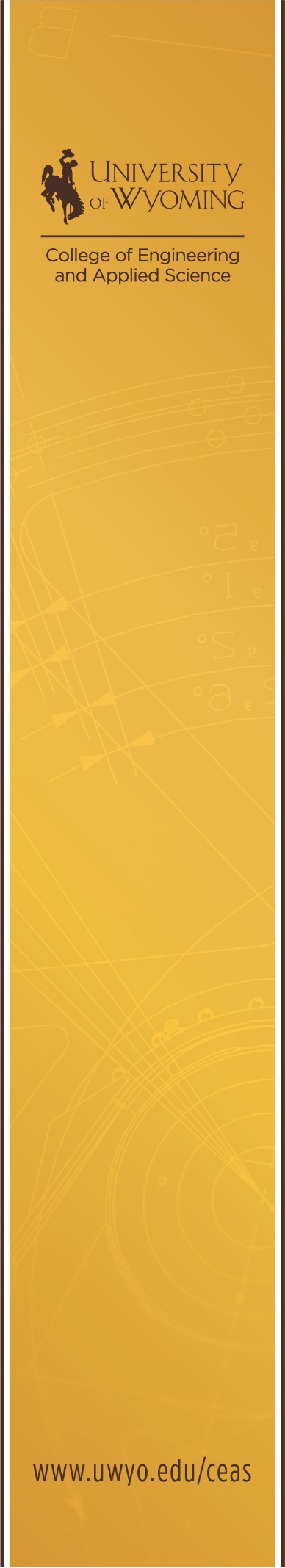 TITLENAMECommittee Members:Time:  	Date: Via Zoom PLACE HYPERLINK HEREABSTRACT: BIOGRAPHY: INCLUDE PHOTO